Socialstyrelsens föreskrifter och allmänna råd om hälsoundersökningar av barn och unga i samhällsvård Svenska skolläkarföreningen (SSLF), som grundades 1921, företräder läkare verksamma inom skolhälsovården (elevhälsans medicinska insats). Föreningen ingår i såväl Sveriges läkarförbund som i Svenska läkarsällskapet. Synpunkter från Svenska skolläkarföreningen SSLF- Remissvar Gem 2019/0114SSLF ställer sig positiv till Socialstyrelsens föreskrifter och allmänna råd om av landstingen organiserade hälsoundersökningar av barn och unga som vårdas utanför det egna hemmet. Mot bakgrund av innehållet i konsekvensutredningen, att en stor andel av de placerade barnen har uteblivit från normala hälsokontroller inom hälso- och sjukvården, att de har lägre vaccinationstäckning, att de genomgått färre syn- och hörselkontroller på barnavårdscentralerna och sist, men inte minst, att en stor andel av denna grupp barn och unga har neuropsykiatriska diagnoser vilket riskerar att hindra dessa elever att nå utbildningens mål föreslår SSLF en komplettering av förslaget om hälsoundersökning av de placerade barnen genom att förslaget även innefattar att elevhälsans medicinska insatser/skolhälsovården skall delges dokumentation och resultat från dessa hälsoundersökningar.Detta kan ses som en viktig samverkan mellan hälso-och sjukvården och elevhälsan.Genom denna samverkan mellan hälso- och sjukvården och elevhälsan får de placerade barnen möjlighet till att i ett tidigare skede få sina eventuella behov av anpassningar och särskilt stöd i skolan tillgodosedda. Kompletterande vaccinationer samt hälsouppföljningar som faller inom elevhälsans medicinska insats/skolhälsovården kan då också erbjudas i korrekt tid samt på ett mer patientsäkert sätt.Bakgrund:Elevhälsans medicinska del/skolhälsovården har skyldighet att erbjuda varje elev i grundskolan, grundsärskolan och specialskolan minst tre hälsobesök. Varje elev i sameskolan ska erbjudas minst två hälsobesök och varje elev i gymnasieskolan och gymnasiesärskolan ska erbjudas minst ett hälsobesök. (Skollagen 2 kap 27§)I hälsobesöken ingår att bedöma elevens allmänna hälsotillstånd, tillväxt, utveckling och inlärning. Målet är att tidigt upptäcka elever i behov av stöd eller insatser i något avseende. (Vägledning för elevhälsan från Socialstyrelsen och Skolverket)Dessutom ska elevhälsan stödja elevernas utveckling mot utbildningens mål. (Skollagen 2010:800 2 kap 25§)Utbildningen ska ta hänsyn till barns och elevers olika behov och sträva efter att uppväga skillnader i barnens och elevernas förutsättningar att tillgodogöra sig utbildningen. (Skollagen 1 kap 3§)I all utbildning ska barnets bästa vara utgångspunkt. (Skollagen1 kap 10§)Hälsobesöken i elevhälsans medicinska insats/skolhälsovården kan ses som en fortsättning av mödra- och barnhälsovårdens hälsoövervakningsprogram och det är angeläget för skolan att ta till vara den kunskap som barnhälsovården har fått. (Vägledning för elevhälsan från Socialstyrelsen och Skolverket)För skolläkare och skolsköterskor gäller samma sekretess som för annan hälso- och sjukvårdspersonal. (25 kap 1§ Offentlighets och sekretesslagen)För Svenska skolläkarföreningen SSLFJosef Milerad	                                                        Helka WidengrenOrdförande SSLF	                                  Vetenskaplig sekreterare SSLF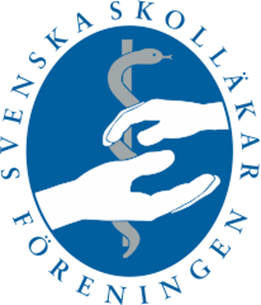 2019-06-09REMISSVARTill SocialstyrelsenGem 2019/0114